JERRY 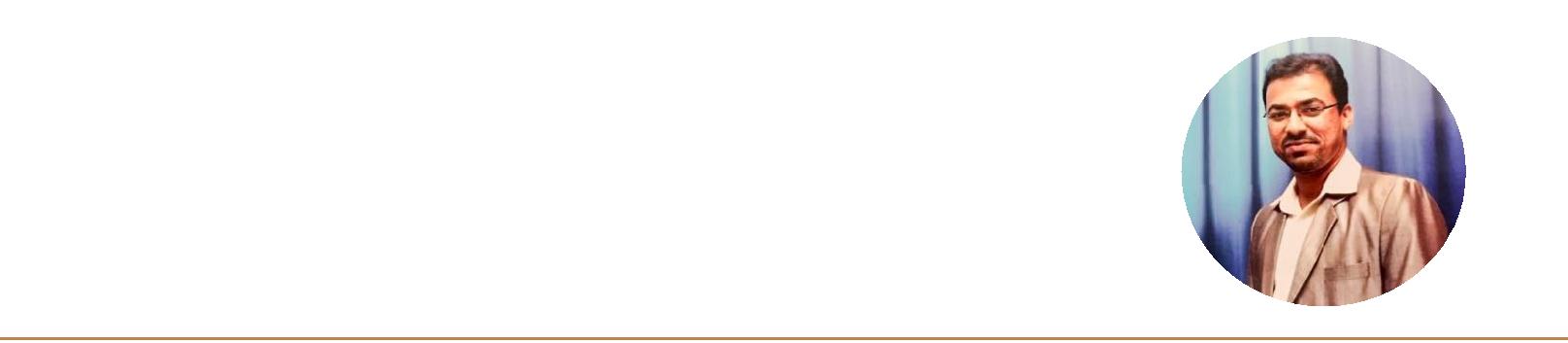 EMAIL	: jerry-39264@2freemail.comPLACE	: DUBAI, UNITED ARAB EMIRATESBACKGROUND:10+ years of experience in the field of sales & marketing, proficient in trade marketing, category management, sales analysis, business development and account management.Supervising the key accounts, merchandising & promoters team. Designing planograms, developing merchandising standards, overseeing consumer promotions, negotiating with vendors, event coordination, trade activations & budget management.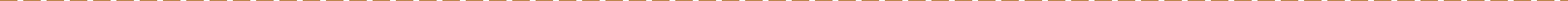 WORK EXPERIENCEMarketing Supervisor  |  DUBAI – UAE	Apr2019 – CurrentResponsible for all marketing and promotion activities across all trade channelsTo develop, launch and control all trade promotions for pharmacy and retail sales channelCoordinate with Distributor and devise marketing activities and sales activationsTo be responsible for Sales and Merchandising team, their training and developmentAccount Manager  |  DUBAI – UAE	Mar2018 – Mar2019Responsible for managing key accounts for the region and achieving the set targetsDeveloping trusted relationships, providing top level service & generating new businessAnalyze on the business performance, competition and market share time to timeMaking sales projection, studying pricing, developing strategies & increasing revenueCategory Manager  |  DUBAI – UAE	Nov2015 – Feb2018Owning & developing the category, building the brand and growing the market shareTo plan the YMC, marketing activities and spending the budget optimally ensuring ROIResponsible for BTL planning and strategies based on the company goals for the yearEnsure implementation of marketing activities, consumer promotion, POSM & samplingCoordinate with advertising agencies, suppliers, corporate center and support functionsKey Accounts Supervisor  |  DUBAI – UAE	Nov2014 – Oct2015Developing trusted relationships with major clients ensuring they do not turn to competitionResponsible for the development and achievement of sales through the direct sales channelPlaying integral role in new business pitches, being responsible for effective on-boarding new clientsFocusing on growing and developing existing clients, together with generating new business.Trade Marketing Supervisor  |  DUBAI – UAE	Sep2013 – Oct2014Creating annual plan for TM activities in coordination with the category managersTo develop, launch and control all trade promotions for respective sales channelsPrepare and update shelf planograms using category management toolsAnalyze the effectiveness of marketing campaigns, promo executions and trade activitiesTrade Marketing Executive  |  DUBAI – UAE	Jun2010 – Aug2013Spearheaded a team of 50+ merchandisers ensuring merchandising quality at all timesTraining and developing the team for efficient merchandising and implementationsDesigning competitive promotions, developing merchandising standards and planogramsConducting regular market visits to ensure the effectiveness of promos & planogramSales Coordinator / Analyst  |  DUBAI – UAE	Nov2007 – May2010Assisting the Country Sales Manager in budget planning, channel wise sales analysisReviewing and providing inputs for monthly sales forecasting and budget variancesMonitoring and tracking for all competitor activities and market trends time to timeProvide inputs for improvising promotions, planograms, displays, and shelf presenceEDUCATIONMBA in Marketing from University of Mumbai, India, 2003-05Masters in Commerce from University of Mumbai, India, 2002-06STRENGTHSLeadership eminence, time management, ability to organize people & processesCreative, determined & organized person constantly working on self-improvementPositive & proactive attitude, flexible & adaptable to situationsSuperb team player, efficient, energetic & detail orientedSKILLSBuilding Relationships, Key Account Management, Coordinating between departmentsoCategory Management, Shopper Marketing, Product DevelopmentoPeople Management, Cost Optimization & Procedure DevelopmentoSales Forecasting, Demand Management, Research & AnalysisoProficient in Microsoft Office, communication and written skillsACHIEVEMENTSHandled multiple & additional responsibilities at Fine Hygienic Holding from time to time which saved huge cost to the company & merited me to get promoted regularly, giving me a chance to grow & lead many projects including Fine Culture Team & Internal Auditors teamChampioned and Implemented the Category Management Project at Carrefour & Lulu Hypermarkets by just using MS Office tools which enabled us to boost the MT sales upto 30%Prepared a case study on outsourced Merchandising productivity resulting into an efficient merchandising planning and savings on the manpower costs by 17% ($200,000 Annually)Managed Private Label Business for Carrefour during 2012-13 and coordinated to launch promotion packs which helped for a 23% increase in total Private Label sales for CarrefourPERSONAL DETAILS'Everything is possible for him who believes'TRAININGSoPractical Category ManagementNielsen, UAEoExcel 2010 AdvancedExecuTrain, UAEo  ISO 9001 & QMS Auditoro  ISO 9001 & QMS AuditorDNV, UAEo  Adv. Modern Trade Managemento  Adv. Modern Trade ManagementLogic Management, UAEo  Professional Selling Skills & Negotiation Skillso  Professional Selling Skills & Negotiation SkillsSOS HR Solutions, UAEDate of Birth23 JAN 1981NationalityIndianVisa statusEmployment Visa (Jebel Ali Free Zone)Additional informationSocializing, Lead a Kids Club, Travelling, Team Sports